Know your treatment costs ahead-of-time, or verify charges for treatment, by using this list of approved procedures. The 100,000 access points in the Careington Care 500 network have agreed by contract to charge members these published fees (and listed discounts for specialist care). Don't see your procedure? Call us 1-407-401-9085DIAGNOSTIC (Exams, X-Rays) DIAGNOSTIC (Exams, X-Rays) DIAGNOSTIC (Exams, X-Rays) DIAGNOSTIC (Exams, X-Rays) DIAGNOSTIC (Exams, X-Rays) ADA codeProcedureTypical FeeYou PaySavings0120Periodic Oral Exam$64$1675% off0140Problem-Focused Oral Exam$95$2177% off0150Comprehensive Oral Exam$111$2181% off0210Full Mouth X-Ray$161$4770% off02201 Periapical X-Ray Image$37$1267% off0230Each Additional Periapical X-Ray Image$31$777% off02701 Bitewing X-Ray$36$1266% off02722 Bitewing X-Rays$57$1573% off02733 Bitewing X-Rays$67$2070% off02744 Bitewing X-Rays$80$2470% off0330Panoramic X-Ray$138$4765% offPREVENTIVE (Cleanings, etc.) PREVENTIVE (Cleanings, etc.) PREVENTIVE (Cleanings, etc.) PREVENTIVE (Cleanings, etc.) PREVENTIVE (Cleanings, etc.) ADA codeProcedureTypical FeeYou PaySavings1110Adult Cleaning (Prophylaxis)$113$3469% off1120Child Cleaning (Prophylaxis)$84$2570% off1351Sealant (Per Tooth)$69$2465% off1510Space Maintainer (Fixed, One-Sided)$375$10272% off1520Space Maintainer (Removable, One-Sided)$456$13370% offRESTORATIVE (Fillings) RESTORATIVE (Fillings) RESTORATIVE (Fillings) RESTORATIVE (Fillings) RESTORATIVE (Fillings) ADA codeProcedureTypical FeeYou PaySavings2140Silver (Amalgam) Filling - 1 Surface$179$4773% off2150Silver (Amalgam) Filling - 2 Surfaces$226$6073% off2160Silver (Amalgam) Filling - 3 Surfaces$275$7174% off2161Silver (Amalgam) Filling - 4 Surfaces$325$8673% off2330White (Resin) Filling - 1 Surface, Front Tooth$205$6070% off2331White (Resin) Filling - 2 Surfaces, Front Tooth$248$7270% off2332White (Resin) Filling - 3 Surfaces, Front Tooth$304$9070% off2335White (Resin) Filling - 4 Surfaces, Front Tooth$380$11669% off2391White (Resin) Filling - 1 Surface, Back Tooth$225$7566% off2392White (Resin) Filling - 2 Surfaces, Back Tooth$284$11160% off2393White (Resin) Filling - 3 Surfaces, Back Tooth$350$14159% off2394White (Resin) Filling - 4 Surfaces, Back Tooth$411$16260% offRESTORATIVE (Crowns) 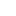 RESTORATIVE (Crowns) RESTORATIVE (Crowns) RESTORATIVE (Crowns) RESTORATIVE (Crowns) ADA codeProcedureTypical FeeYou PaySavings2710White (Resin) Crown - Temporary$1160$22580% off2720White (Resin) + High Noble Metal Crown$1267$47462% off2750Porcelain + High Noble Metal Crown$1366$55759% off2751Porcelain + Base Metal Crown$1273$50460% off2752Porcelain + Noble Metal Crown$1302$52659% off2790Full Cast High Noble Metal Crown$1388$54760% off2791Full Cast Base Metal Crown$1263$49161% off2930Prefabricated Stainless Steel Crown (Baby Tooth)$324$10966% off2931Prefabricated Stainless Steel Crown (Permanent Tooth)$391$12468% off2950Core Buildup (Prepares Tooth for Crown)$324$10966% off2951Additional Pins to Hold Crown in Place$95$2771% off2952Custom-Made Post And Core to Hold Crown in Place$506$17266% off2954Prefabricated Post And Core to Hold Crown in Place$402$13466% offENDODONTICS (Root Canals, etc.) ENDODONTICS (Root Canals, etc.) ENDODONTICS (Root Canals, etc.) ENDODONTICS (Root Canals, etc.) ENDODONTICS (Root Canals, etc.) ADA codeProcedureTypical FeeYou PaySavings3110Pulp Cap (Direct)$104$2575% off3120Pulp Cap (Indirect)$104$2575% off3220Pulp Removal (Therapeutic Pulpotomy)$249$6075% off3310Root Canal - Front Tooth$910$32064% off3320Root Canal - Bicuspid Tooth$1031$37963% off3330Root Canal - Molar$1268$47762% off       PERIODONTICS (Scaling / Deep Cleaning / Root Planing, etc.)        PERIODONTICS (Scaling / Deep Cleaning / Root Planing, etc.)        PERIODONTICS (Scaling / Deep Cleaning / Root Planing, etc.)        PERIODONTICS (Scaling / Deep Cleaning / Root Planing, etc.)        PERIODONTICS (Scaling / Deep Cleaning / Root Planing, etc.) ADA codeProcedureTypical FeeYou PaySavings4210Gingivectomy or Gingivoplasty (4+ teeth per quadrant)$769$31958% off4341Deep Cleaning / Scaling And Root Planing (4+ teeth per quadrant)$311$11164% off4910Periodontal Maintenance$167$7157% off        PROSTHODONTICS (Dentures - Removable, Partials, etc.)         PROSTHODONTICS (Dentures - Removable, Partials, etc.)         PROSTHODONTICS (Dentures - Removable, Partials, etc.)         PROSTHODONTICS (Dentures - Removable, Partials, etc.)         PROSTHODONTICS (Dentures - Removable, Partials, etc.) ADA codeProcedureTypical FeeYou PaySavings5110Full Upper Denture$2118$70166% off5120Full Lower Denture$2138$70167% off5130Full Upper Denture (Immediate)$2261$72967% off5140Full Lower Denture (Immediate)$2284$72968% off5211Partial Upper Denture - Plastic Base$1690$68759% off5212Partial Lower Denture - Plastic Base$1685$68759% off5213Partial Upper Denture - Metal Base$2185$79563% off5214Partial Lower Denture - Metal Base$2187$79563% off5410Adjust Complete Upper Denture$113$4064% off5411Adjust Complete Lower Denture$111$4063% off5520Replace Missing or Broken Tooth on Full Denture$246$6075% off5630Repair or Replace Broken Clasp on Denture$328$7278% off5650Add Tooth to Existing Partial Denture$281$6277% off5660Add Clasp to Existing Partial Denture$328$8075% off5730Reline Full Upper Denture (In Office)$467$14868% off5731Reline Full Lower Denture (In Office)$461$14867% off5740Reline Partial Upper Denture - In Office$456$14268% off5741Reline Partial Lower Denture (In Office)$461$14269% off5750Reline Full Upper Denture (Lab)$575$19466% off5751Reline Full Lower Denture (Lab)$575$19466% offPROSTHODONTICS - FIXED (Bridges, Dentures, etc.) PROSTHODONTICS - FIXED (Bridges, Dentures, etc.) PROSTHODONTICS - FIXED (Bridges, Dentures, etc.) PROSTHODONTICS - FIXED (Bridges, Dentures, etc.) PROSTHODONTICS - FIXED (Bridges, Dentures, etc.) ADA codeProcedureTypical FeeYou PaySavings6040Implant, Surgical Placement (Eposteal)$850820% Discount$1701 off6050Implant, Surgical Placement (Transosteal)$622420% Discount$1244 off6065Porcelain Crown Supported by Implant$176920% Discount$353 off6066Porcelain/Metal Crown Supported by Implant$177820% Discount$355 off6067Metal Crown Supported by Implant$184720% Discount$369 off6240Bridge Replacement Tooth (Porcelain/High Noble Metal)$1356$48464% off6241Bridge Replacement Tooth (Porcelain/Base Metal)$1278$44665% off6242Bridge Replacement Tooth (Porcelain/Noble Metal)$1313$46564% off6750Bridge Crown (Porcelain + High Noble Metal)$1373$53361% off6751Bridge Crown (Porcelain + Base Metal)$1269$48162% off6752Bridge Crown (Porcelain + Noble Metal)$1296$49961% offORAL SURGERY (Tooth Extractions, etc.) ORAL SURGERY (Tooth Extractions, etc.) ORAL SURGERY (Tooth Extractions, etc.) ORAL SURGERY (Tooth Extractions, etc.) ORAL SURGERY (Tooth Extractions, etc.) ADA codeProcedureTypical FeeYou PaySavings7140Simple Extraction$232$6074% off7210Surgical Extraction$349$15356% off7220Surgical Extraction of Impacted Tooth (Soft Tissue)$384$12268% off7230Surgical Extraction of Impacted Tooth (Partially Bony)$480$16066% off7240Surgical Extraction of Impacted Tooth (Completely Bony)$589$23160% off7250Surgical Removal of Tooth Roots$378$12267% off7310Alveoplasty (Smoothing of Jawbone) with Extraction (4+ teeth per quadrant)$382$10273% off7320Alveoplasty (Smoothing of Jawbone) without Extraction (4+ teeth per quadrant)$571$14774% off7510Incision to Drain an Abscess (Soft Tissue)$300$7575% offORTHODONTICS (Braces - Children and Adults, etc.) ORTHODONTICS (Braces - Children and Adults, etc.) ORTHODONTICS (Braces - Children and Adults, etc.) ORTHODONTICS (Braces - Children and Adults, etc.) ORTHODONTICS (Braces - Children and Adults, etc.) ADA codeProcedureTypical FeeYou PaySavings8070Braces - Complete Treatment (Mix of Permanent And Baby Teeth)$587720% Discount$1175 off8080Braces - Complete Treatment (Adolescent)$598620% Discount$1197 off8090Braces - Complete Treatment (Adult)$591820% Discount$1183 offADJUNCTIVE SERVICES (Anesthesia, Analgesia, etc.) ADJUNCTIVE SERVICES (Anesthesia, Analgesia, etc.) ADJUNCTIVE SERVICES (Anesthesia, Analgesia, etc.) ADJUNCTIVE SERVICES (Anesthesia, Analgesia, etc.) ADJUNCTIVE SERVICES (Anesthesia, Analgesia, etc.) ADA codeProcedureTypical FeeYou PaySavings9110Emergency (Palliative) Treatment for Pain$163$4075% off9215Local Anesthesia$76$1481% off9230Nitrous Oxide (“Laughing Gas”)$99$2871% off9951Bite Reshaping (Limited Occlusal Adjustment)$232$5675% off9952Bite Reshaping (Complete Occlusal Adjustment)$836$22173% offDISCLAIMERSDISCLAIMERSDISCLAIMERSDISCLAIMERSDISCLAIMERS* Typical fees based on the 80th percentile of the National Dental Advisory Service Comprehensive Fee Report for 2019 General InformationThis schedule applies to services provided by a participating Careington General Dentist. The purpose of this schedule is to establish the maximum fee that a General Dentist will charge for each procedure. Member is responsible for all charges at the time of service. Participating Specialists (Board Certified or Advanced Degree) do not charge according to a fee schedule. Participating Specialists will give a 20% discount off of their normal fees. Fee schedules are subject to change without prior notification to members.Procedures not listed on this schedule will be discounted at 20% off of the General Dentist's normal fee.If the General Dentist's normal fee for any procedure is less than the fee listed on this schedule, the dentist will charge 20% off of their normal fee for that procedure.Lab FeesAny procedure involving lab fees will incur additional costs. All applicable lab fees are the full responsibility of the member and are subject to no discount.* Typical fees based on the 80th percentile of the National Dental Advisory Service Comprehensive Fee Report for 2019 General InformationThis schedule applies to services provided by a participating Careington General Dentist. The purpose of this schedule is to establish the maximum fee that a General Dentist will charge for each procedure. Member is responsible for all charges at the time of service. Participating Specialists (Board Certified or Advanced Degree) do not charge according to a fee schedule. Participating Specialists will give a 20% discount off of their normal fees. Fee schedules are subject to change without prior notification to members.Procedures not listed on this schedule will be discounted at 20% off of the General Dentist's normal fee.If the General Dentist's normal fee for any procedure is less than the fee listed on this schedule, the dentist will charge 20% off of their normal fee for that procedure.Lab FeesAny procedure involving lab fees will incur additional costs. All applicable lab fees are the full responsibility of the member and are subject to no discount.* Typical fees based on the 80th percentile of the National Dental Advisory Service Comprehensive Fee Report for 2019 General InformationThis schedule applies to services provided by a participating Careington General Dentist. The purpose of this schedule is to establish the maximum fee that a General Dentist will charge for each procedure. Member is responsible for all charges at the time of service. Participating Specialists (Board Certified or Advanced Degree) do not charge according to a fee schedule. Participating Specialists will give a 20% discount off of their normal fees. Fee schedules are subject to change without prior notification to members.Procedures not listed on this schedule will be discounted at 20% off of the General Dentist's normal fee.If the General Dentist's normal fee for any procedure is less than the fee listed on this schedule, the dentist will charge 20% off of their normal fee for that procedure.Lab FeesAny procedure involving lab fees will incur additional costs. All applicable lab fees are the full responsibility of the member and are subject to no discount.* Typical fees based on the 80th percentile of the National Dental Advisory Service Comprehensive Fee Report for 2019 General InformationThis schedule applies to services provided by a participating Careington General Dentist. The purpose of this schedule is to establish the maximum fee that a General Dentist will charge for each procedure. Member is responsible for all charges at the time of service. Participating Specialists (Board Certified or Advanced Degree) do not charge according to a fee schedule. Participating Specialists will give a 20% discount off of their normal fees. Fee schedules are subject to change without prior notification to members.Procedures not listed on this schedule will be discounted at 20% off of the General Dentist's normal fee.If the General Dentist's normal fee for any procedure is less than the fee listed on this schedule, the dentist will charge 20% off of their normal fee for that procedure.Lab FeesAny procedure involving lab fees will incur additional costs. All applicable lab fees are the full responsibility of the member and are subject to no discount.* Typical fees based on the 80th percentile of the National Dental Advisory Service Comprehensive Fee Report for 2019 General InformationThis schedule applies to services provided by a participating Careington General Dentist. The purpose of this schedule is to establish the maximum fee that a General Dentist will charge for each procedure. Member is responsible for all charges at the time of service. Participating Specialists (Board Certified or Advanced Degree) do not charge according to a fee schedule. Participating Specialists will give a 20% discount off of their normal fees. Fee schedules are subject to change without prior notification to members.Procedures not listed on this schedule will be discounted at 20% off of the General Dentist's normal fee.If the General Dentist's normal fee for any procedure is less than the fee listed on this schedule, the dentist will charge 20% off of their normal fee for that procedure.Lab FeesAny procedure involving lab fees will incur additional costs. All applicable lab fees are the full responsibility of the member and are subject to no discount.